Дымит планета никотином,
Отравлен воздух им давно,
Поборемся с проблемой миром,
И сигаретам всем назло!
Курильщик, ты сейчас подумай,
Не только о самом себе,
Хотя бы день без никотина,
И станет радостней в судьбе.
Найди полезнее занятье,
Чтоб радость жизни ощутить,
Вдыхая воздух чище ставший,
Так можно дольше жизнь прожить.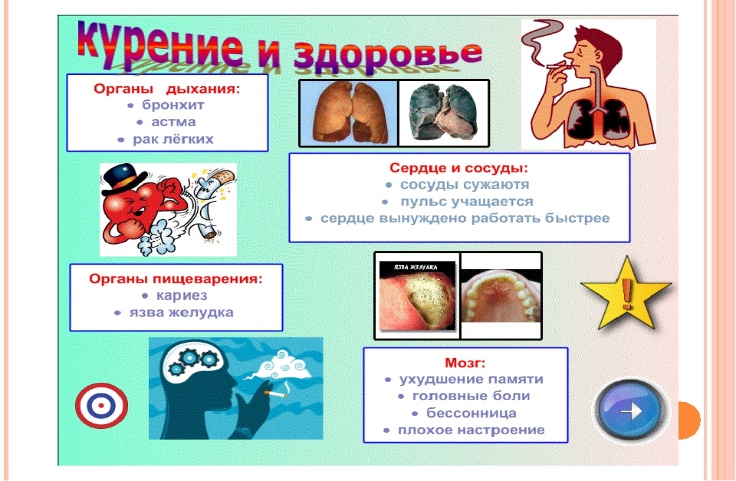 Памятку для родителей разработалсоциальный педагогКГУ «Архангельская ОШ»Лагуткин Александр ВасильевичТираж: 30 штКГУ «Архангельская общеобразовательная школа»ЕСЛИ ВАШ РЕБЕНОК КУРИТ…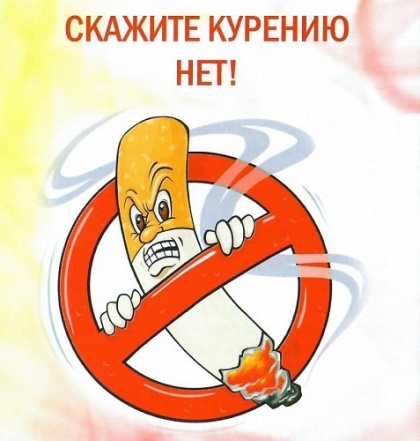 Социальный педагог: Лагуткин Александр Васильевич2020-2021 учебный годВаш ребенок пришел из школы, а Вы почувствовали, что от него пахнет сигаретным дымом? Возможно, Ваш ребенок стоял рядом с друзьями, которые курят. Много детей пробуют сигарету, но не продолжают, и не курят регулярно в последствие. Или Вы обнаружили у него пачку сигарет? Такое случается нередко, особенно когда дети достигают подросткового возраста. Как реагировать на то, что ребенок иногда курит? Как объяснить своему ребенку, что это того не стоит?
          Часто ребенок начинает курить в компании своих друзей. Прежде всего, не стоит кричать или просить ребенка прекратить курение. Угрожать, что иначе он не сможет поехать отдохнуть летом с семьей, поехать с друзьями на дачу или купить себе компьютерную игру, - не слишком действенный способ. Лучше начать свою беседу не с крика или другой эмоциональной реакции, а с того, чтобы выяснить, почему Ваш ребенок начал курить и почему это для него так привлекательно?Вы узнали, что Ваш ребенок курит.Необходимо:Успокоиться, т.к. гнев никогда не помогает решить проблему.Не прибегать к скандалу и наказаниям, это может озлобить подростка и подорвать доверительность в отношениях.Спокойно обсудить с подростком возникшую проблему, сказать, что это вас беспокоит, вы огорчены создавшейся ситуацией.Подобрать литературу по проблеме курения, ознакомиться с ней и познакомить с ней подростка.Не следует запугивать ребенка или предоставлять недостоверную информации.Четко заявить свою позицию относительно его курения, не отвергая при этом самого подростка, не отказывая ему в понимании и поддержке.Рассказать о возможностях преодоления вредной привычки.Набраться терпения, т.к. избавление от курения требует времени.Для успешной профилактики курения необходимо знать, почему подростки начинают курить и постараться нейтрализовать причины.Постараться расширить круг интересов подростка, демонстрируя новые возможности, привлекательные и доступные подростку.Чтобы казаться взрослее.Подростка может не удовлетворять статус в семье: он уже вырос, а к нему относятся как к ребенку. Подкорректируйте свое отношение, подросток должен иметь обязанности в семье, нести ответственность за их выполнение. Кроме этого подросток должен получить больше свобод по сравнению с ребенком.Подражая моде.Моду на курение во многом формирует реклама. В ней образ курящего весьма привлекателен. Обсудите с подростком рекламу, научите его критично относиться к получаемой из вне информации, расскажите, что во многих развитых странах курение не является модным, а курящие имеют ограничение в правах.За компанию.Оградить Вашего ребенка от компаний, подающих нежелательный пример, нереально, зато Вы можете научить ребенка самостоятельному мышлению, приучить нести ответственность за свое поведение и не следовать за толпой.Дополнительные признаки использования табака:кашельраздражение горлабольшая восприимчивость к холодухрипотазловонное дыханиепятна на зубах и одеждеодышкаДымит планета никотином,
Отравлен воздух им давно,
Поборемся с проблемой миром,
И сигаретам всем назло!
Курильщик, ты сейчас подумай,
Не только о самом себе,
Хотя бы день без никотина,
И станет радостней в судьбе.
Найди полезнее занятье,
Чтоб радость жизни ощутить,
Вдыхая воздух чище ставший,
Так можно дольше жизнь прожить.                                                          Рекомендации разработалсоциальный педагог КГУ «Архангельская ОШ»Лагуткин Александр ВасильевичСоциальный педагог: Лагуткин Александр Васильевич                                   (РЕКОМЕНДАЦИИ ДЛЯ РОДИТЕЛЕЙ)Фразы, которые не стоит произноситьв разговоре с подросткамиСигарета – это яд.Капля никотина убивает лошадь.Это банально, к тому же я не лошадь.Вот сейчас ты куришь, а потом начнешь пить и употреблять наркотики.А что, можно попробовать.